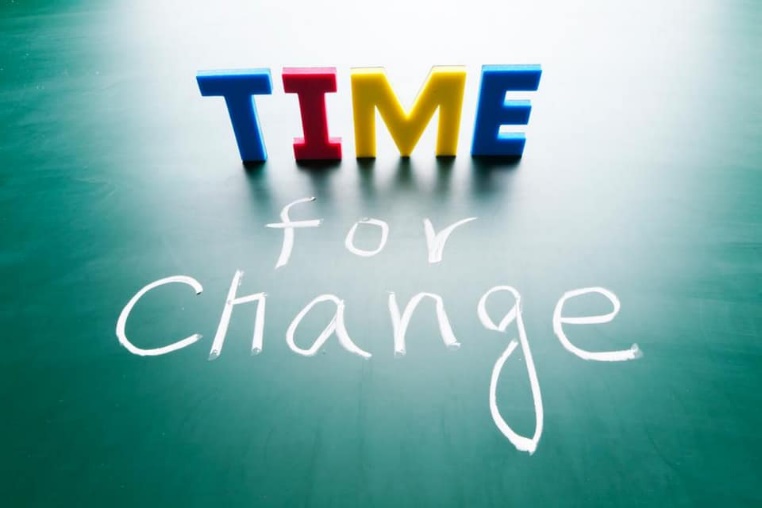 Angvik Gamle Handelssted                                    18.februar 2021                                                                             kl. 10 – 15.30Arrangør: Aura Consulting   Overskrifta sei det meste!Etter mitt syn er det ingen god ide og jobbe med omstilling og endringsprosessar utan å ha kunnskap om kultur!I snart 30 år har bedriftskultur/arbeidskultur/organisasjonskultur vore mitt arbeidsfelt. Og dei siste 20 åra i eiga bedrift.Eg har fleirfoldige referanser i heile Norge og i Møre og Romsdal som prosessveileder i slikt arbeid.Og har arrangert Norges første Bedriftskulturkonferanse for 10 år sidan!Dette er ei fin tid for meir kunnskap og erfaringsutveksling!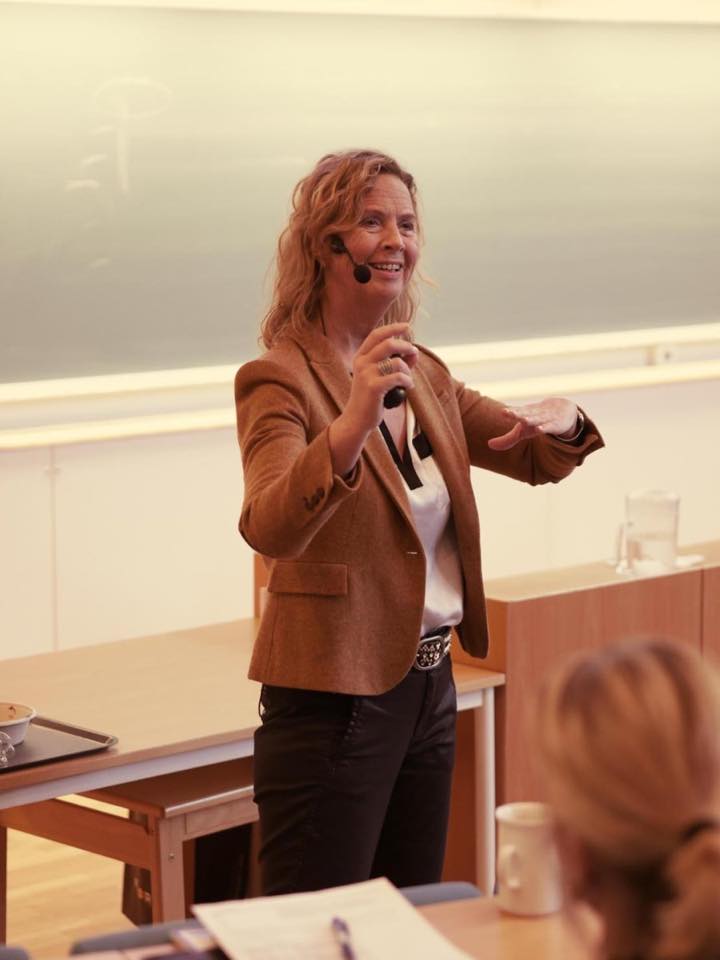 AUDHILD MORK; ei av dei fremste på organisasjonskultur i Møre og Romdal;Vidareutdanna i kulturbygging 2007.Ho jobbar som rådgjevar innan organisasjonskultur, ledelse og samhandling. Utdanna sosionom og cand.mag, med bl.a etterutdanning i ledelse. Har meir enn 30 års lederfaring, henholdsvis som sosialsjef, trygdesjef, helse og sosialsjef, personalsjef og leder av eiga bedrift siste 20 åra! Jobbar i heile Norge!Pris: 1.300,-(inkl 2 rettars lunsj og kursmateriell)NB Angvik ivaretek sjølvsagt alle Covid-19 omsyn!